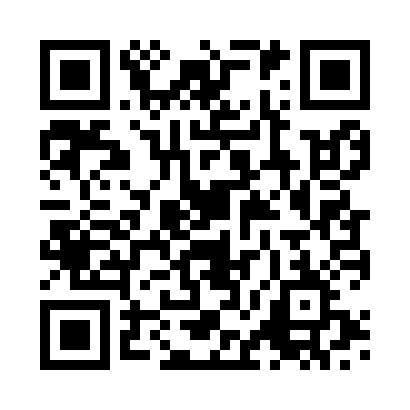 Prayer times for Rohtak, Haryana, IndiaWed 1 May 2024 - Fri 31 May 2024High Latitude Method: One Seventh RulePrayer Calculation Method: University of Islamic SciencesAsar Calculation Method: HanafiPrayer times provided by https://www.salahtimes.comDateDayFajrSunriseDhuhrAsrMaghribIsha1Wed4:175:4212:215:037:008:252Thu4:165:4212:215:047:008:263Fri4:155:4112:215:047:018:274Sat4:145:4012:205:047:018:285Sun4:135:3912:205:047:028:296Mon4:115:3812:205:047:038:307Tue4:105:3812:205:057:038:308Wed4:105:3712:205:057:048:319Thu4:095:3612:205:057:048:3210Fri4:085:3512:205:057:058:3311Sat4:075:3512:205:067:068:3412Sun4:065:3412:205:067:068:3513Mon4:055:3312:205:067:078:3614Tue4:045:3312:205:067:088:3715Wed4:035:3212:205:077:088:3716Thu4:035:3212:205:077:098:3817Fri4:025:3112:205:077:098:3818Sat4:025:3112:205:077:108:3919Sun4:025:3012:205:087:118:3920Mon4:015:3012:205:087:118:3921Tue4:015:2912:205:087:128:4022Wed4:015:2912:205:097:128:4023Thu4:005:2812:205:097:138:4124Fri4:005:2812:215:097:138:4125Sat4:005:2812:215:097:148:4226Sun4:005:2712:215:107:158:4227Mon3:595:2712:215:107:158:4328Tue3:595:2712:215:107:168:4329Wed3:595:2612:215:107:168:4330Thu3:595:2612:215:117:178:4431Fri3:595:2612:215:117:178:44